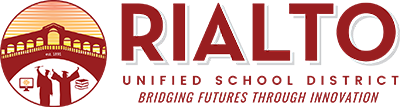 General Obligation Bond - Measure YCitizens’ Oversight Committee MeetingFebruary 3, 20223:30 – 4:30 p.m.KEC – 182 E. Walnut Ave, RialtoAGENDACall to OrderWelcomePublic CommentsApproval of Minutes of December 2, 2021Financial and Performance Audits, Building Fund (Measure Y), June 30, 2021               Eide Bailly LLP – Andrew Park, PartnerMeasure Y Expenditure ReportsMeasure Y Project UpdateMarquee Signs – list of sitesTwo-Story Classroom Buildings at Eisenhower High SchoolMilor High School Kitchen expansion projectOld BusinessCOC WebsiteBond BindersNew BusinessProposed BylawsProposed CalendarAdjournment